12/01/2014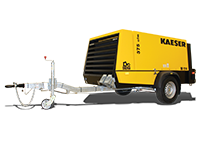 Kaeser’s newest addition to the Mobilair™ line of portable compressors, the M114.

Download a high resolution image here.Press Information CenterContact us for contributions
FOR IMMEDIATE RELEASEKAESER LAUNCHES NEW M114 PORTABLE COMPRESSORKaeser Compressors, Inc. is pleased to announce the newest addition to their Mobilair™ line of portable compressors, the M114. Built for rugged reliability, the M114 produces 375 cfm at 100 psig and is ideally suited for rental houses, construction, demolition, sand blasting, repair trucks, and off-site applications. The M114 is built to withstand even the most demanding job sites. With its oversized fuel tank, power-saving Sigma Profile rotary screw airend, and heavy duty Tier 4 (interim) Deutz diesel engine, it is the perfect addition to Kaeser’s line of fuel efficient Mobilair portable compressors, providing over 8 hours of uninterrupted operation.The fully weatherproofed canopy and wide-opening gull wing doors allow quick access to all components for easy servicing and also reduce noise levels. The steel chassis, torsion bar suspension, oversized tires, and instrument and light package ensure easy portability and excellent road handling, while the high capacity, cold start battery assures year round reliability.For more information about Kaeser’s Mobilair line of portable compressors, visit www.kaesernews.com/M114.  To be connected with your local authorized Kaeser representative, call (877) 682-6482.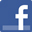 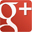 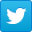 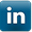 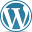 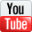 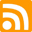 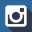 About Kaeser: Kaeser is a leader in reliable, energy efficient compressed air equipment and system design. We offer a complete line of superior quality industrial air compressors as well as dryers, filters, SmartPipe™, master controls, and other system accessories. Kaeser also offers blowers, vacuum pumps, and portable gasoline and diesel screw compressors. Our national service network provides installation, rentals, maintenance, repair, and system audits. Kaeser is an ENERGY STAR Partner. ### 